	LET’S HAVE SOME FUN!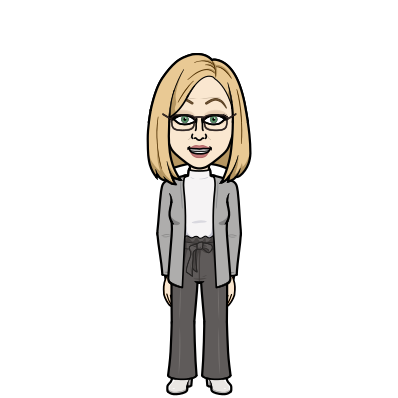 Hey, friends!How have you been?I miss you a ton,So let’s have some fun!I’ve come to see you,And although I’m small,You can show me around-We’ll have a ball!Write me a storyTo tell what we did.Read a story, play a game-It’s up to you kid!Then send it to meBy the way of email.Post a picture on Class Tag-Don’t forget to add detail!I can’t wait to hear from you,I miss you SO bad!I love you, sweet friend!Hearing from you will make me so glad!!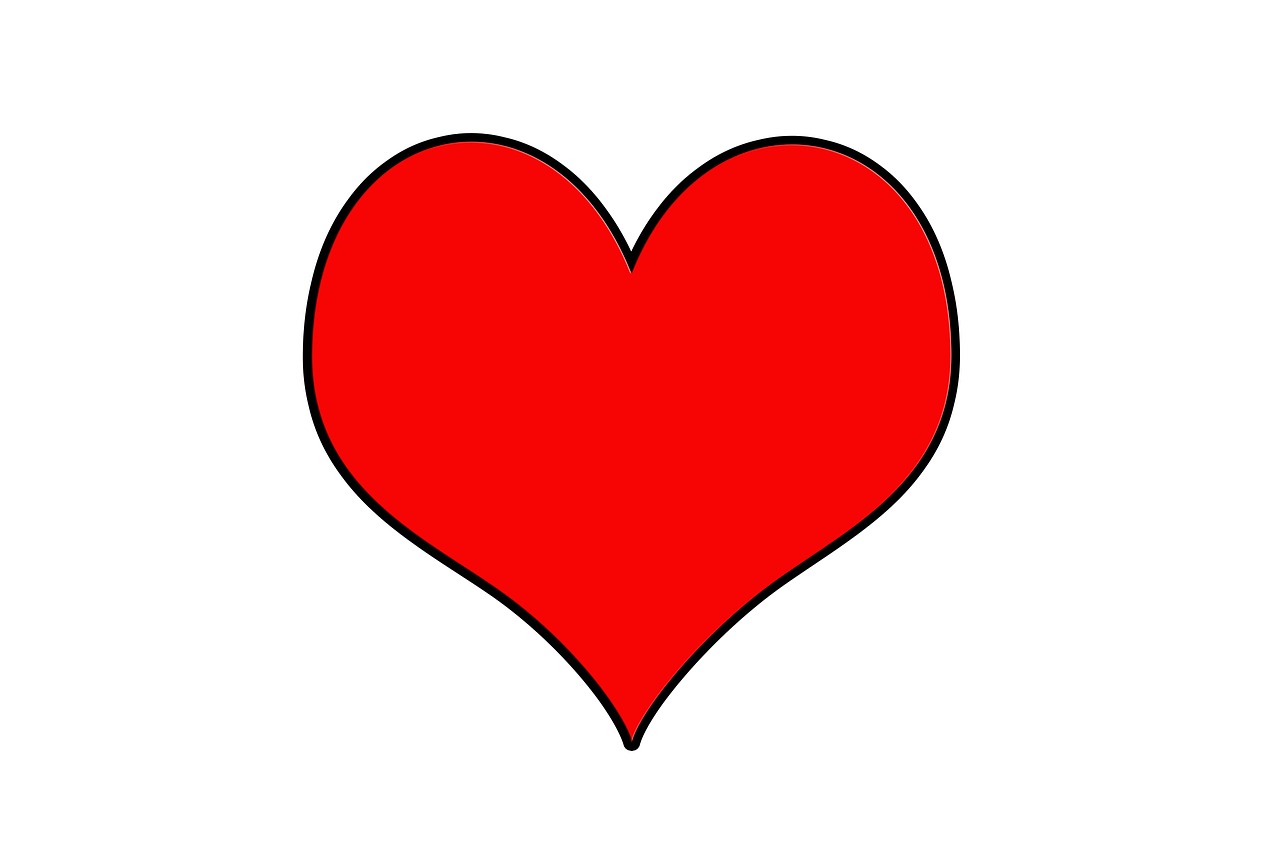 Ms. AdamsDIRECTIONS:  Please have your child cut out the mini Ms. Adams posted above, then take a picture of your child with it doing an activity. Next, have your child write about what they did with mini Ms. Adams. Finally, share the picture on Class Tag or email it to me and I will post it on Weebly. The adventures of Ms. Adams and   __________________________________________________________________________________________________________________________________________________________________________________________________________________________________________________________________________________________________________________________________________________________________________________________________